07.30(일)<영한번역> AGN through its Members offers clients the best of two benefits: international strength and close working relationships with senior professionals in each local firm. AGN 멤버들은 국제적인 힘과 각 지역 회사에서 먼저 일하고 있는 선배들과 가까운 업무관계를 가질 수 있는 2가지 장점을 고객들에게 제공한다.AGN members provide companies with cost-effective and personal services in major business centers around the world.AGN 멤버들은 비용대비 효과(효율) 그리고 개인적인 서비스를 세계 곳곳의 주요사업센터에서 회사에게 제공한다. AGN Member Firms have been able to attract many of their country’s foremost professionals because these organizations allow them to remain actively involved with clients.AGN멤버에 속해 있는 회사들은 각 나라에서 최우선시되는 많은 전문가들을 모셔왔다. 왜냐하면 이 조직은 그들이 고객들과 활발하게 연결될 수 있게 하기 때문입니다. Clients are assured that partners and other highly trained senior staff participate on a day-to-day basis in serving both individual and corporate needs.고객들은 파트너들과 훈련된 선배 직원이 개인과 회사 모두의 목표를 이루기 위해 매일매일 참석하는 것을 확인할 수 있다.  Professional teams include not only auditors and accountants, but also lawyers, tax experts, financial and marketing consultants, engineers and computer specialists.전문가 팀들은 회계감사관, 회계사뿐만 아니라 변호사, 세금 전문가, 재정 및 마케팅 컨설턴트, 기술자 그리고 컴퓨터 전문가들도 포함한다. <한영 번역>전 세계 비즈니스 센터 네트워크를 통하여 다양한 해외시장 정보를 조사하여 제공해 드립니다.Through the network of the business centers in the whole world, we provide information examined diverse overseas markets. 해외시장 설명회를 통하여 세계 각국의 시장 동향, 상품 및 마케팅 정보, 투자 환경 및 투자절차 등의 무역 및 투자 정보를 제공하고 국내 업계의 수출 증진 및 해외 투자진출을 지원하는 사업입니다. Though the presentation of overseas markets, we provide trade and investment information, for example, market trends around the world, investment environment, and process, and support to increase export and to expand the overseas investment. 또한 해외시장컨설팅 서비스를 통하여 갈수록 세분화, 전문화되고 있는 우리 기업의 해외진출 전략을 수립하고 마케팅 활동을 지원합니다.Also, through the overseas markets consulting services, we establish the strategies of our firms to go abroad that are more subdivided and specialized. AA만의 무역, 투자 분야 강점을 활용하여 국제 비즈니스 감각을 지닌 전문 인력 양성을 목표로 교육프로그램을 운영합니다. To utilize the strength of trade, investment fields, we operate the education programs with the aim of training the specialists who have international business sense. 글로벌 연수원의 프로그램은 신흥시장 활동, 글로벌 마케팅, 외국인 투자 및 지역 전문가 과정으로 구성되어 있습니다. Global training institute’s program is composed of activity of new markets, global marketing, and process of foreign investment and local specialists <단어표현 정리> - 캡쳐본입니다. 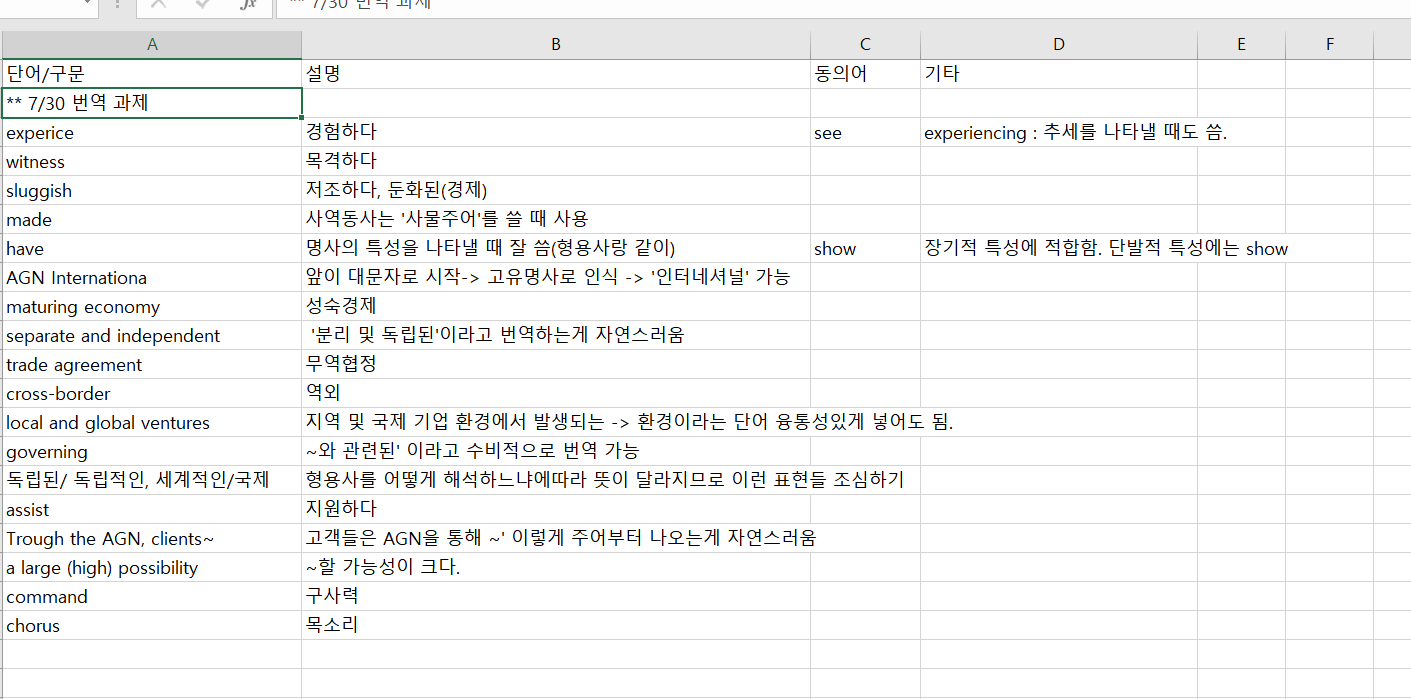 